ПРАВИЛА  ДЛЯ  РОДИТЕЛЕЙ  ПЕРВОКЛАССНИКАНЕ ГОВОРИТЕ РЕБЕНКУ: «ШКОЛА – ЭТО СЕРЬЕЗНО», «ИГРЫ ЗАКОНЧИЛИСЬ,      ТЕПЕРЬ ТЫ БУДЕШЬ УЧИТЬСЯ» ИЛИ «С ДВОЕЧНИКАМИ НИКТО НЕ ДРУЖИТ». ОН ВЗВОЛНОВАН И НАПУГАН БОЛЬШЕ ВАС. И ВЫ ВНУШИТЕ ЕМУ НЕ ЧУВСТВО ОТВЕТСТВЕННОСТИ, А СТРАХ И НЕУВЕРЕННОСТЬ  В СОБСТВЕННЫХ СИЛАХ. НАПОМНИТЕ РЕБЕНКУ, СКОЛЬКО ОН УЖЕ ЗНАЕТ И ЧТО ОН УМЕЕТ ДЕЛАТЬ. РЕБЕНОК ДОЛЖЕН ПОВЕРИТЬ, ЧТО УЧИТЬСЯ – ЭТО БЕЗУМНО ИНТЕРЕСНО И ОН ОБЯЗАТЕЛЬНО СО ВСЕМ СПРАВИТСЯ.ХОРОШО, ЕСЛИ РЕБЕНОК ОКАЖЕТСЯ В ОДНОМ КЛАССЕ СО СВОИМИ ПРИЯТЕЛЯМИ ПО ДЕТСКОМУ САДУ ИЛИ ДВОРУ. ЕСЛИ НЕТ – ПОМОГИТЕ ЕМУ ПОЗНАКОМИТЬСЯ С НОВЫМИ РЕБЯТАМИ.ПЕРВОКЛАШКИ ЧАСТО БОЛЕЮТ – СТРЕСС, ПЕРЕГРУЗКИ, ОСЛАБЛЕНИЕ ОРГАНИЗМА, ПОЭТОМУ ОСОБЕННО ВАЖНО ОРГАНИЗОВАТЬ ДЛЯ РЕБЕНКА ПРАВИЛЬНЫЙ РЕЖИМ ДНЯ, В КОТОРОМ БУДУТ НЕ ТОЛЬКО ЗАВТРАКИ, ОБЕДЫ И ВЫПОЛНЕНИЕ ДОМАШНИХ ЗАДАНИЙ, НО И ЕГО ПРЕЖНЯЯ ЖИЗНЬ: ИГРЫ, ПРОГУЛКИ, МУЛЬТФИЛЬМЫ.ВСТРЕЧАЯ РЕБЕНКА ИЗ ШКОЛЫ, ОБЯЗАТЕЛЬНО СПРАШИВАЙТЕ У НЕГО, КАК ОН ПРОВЕЛ ЭТОТ ДЕНЬ, ЧТО УЗНАЛ НОВОГО, С КЕМ ПОДРУЖИЛСЯ… ЕСЛИ ВАМ НЕИНТЕРЕСНА ШКОЛА РЕБЕНКА, ТО ПОЧЕМУ ОНА ДОЛЖНА БЫТЬ ИНТЕРЕСНА ЕМУ?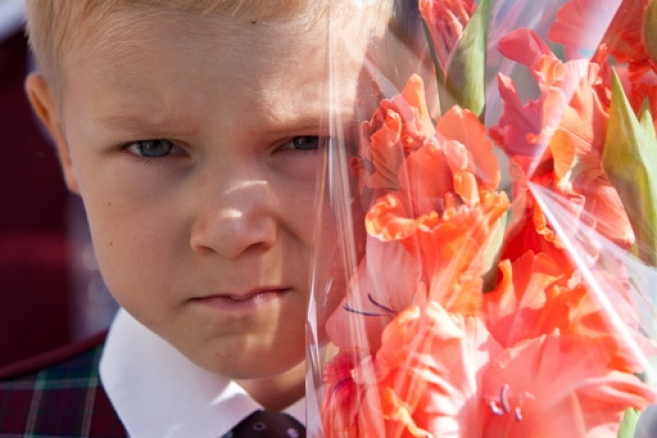 